世界知识产权组织大会第四十八届会议（第26次特别会议）2016年10月3日至11日，日内瓦关于WIPO有关机构对落实发展议程相关建议所作贡献的说明秘书处编拟的文件世界知识产权组织（WIPO）大会在2010年9月20日至29日举行的第三十九届会议（第20次特别会议）上，批准了文件WO/GA/39/7（题为“发展与知识产权委员会（CDIP）的报告”）附件二中所载的“协调机制以及监测、评估和报告模式”。经批准的协调机制以及监测、评估和报告模式除其他外规定：“大会应责成WIPO相关机构在提交大会的年度报告中，增加一段怎样为发展议程各项建议的落实作出贡献的说明。大会应将报告转发给CDIP以进行其议程的第一个实质性项目规定的讨论。大会可要求WIPO相关机构的主席提供可能要求的任何有关此项报告的信息或说明。”按上述要求，关于WIPO下列有关机构对落实发展议程相关建议所作贡献的说明被写入其提交WIPO大会的报告中，具体如下：(a)	关于知识产权与遗传资源、传统知识和民间文学艺术政府间委员会（IGC）的报告，文件WO/GA/48/9，第10段和第11段。(b)	关于版权及相关权常设委员会（SCCR）工作的报告，文件WO/GA/48/3，第31段至第35‍段。请WIPO大会：(i)	注意关于WIPO有关机构对落实发展议程相关建议所作贡献的说明（文件WO/GA/48/13）中所载的信息；并(ii)	将该文件中所述的报告转发给CDIP。[文件完]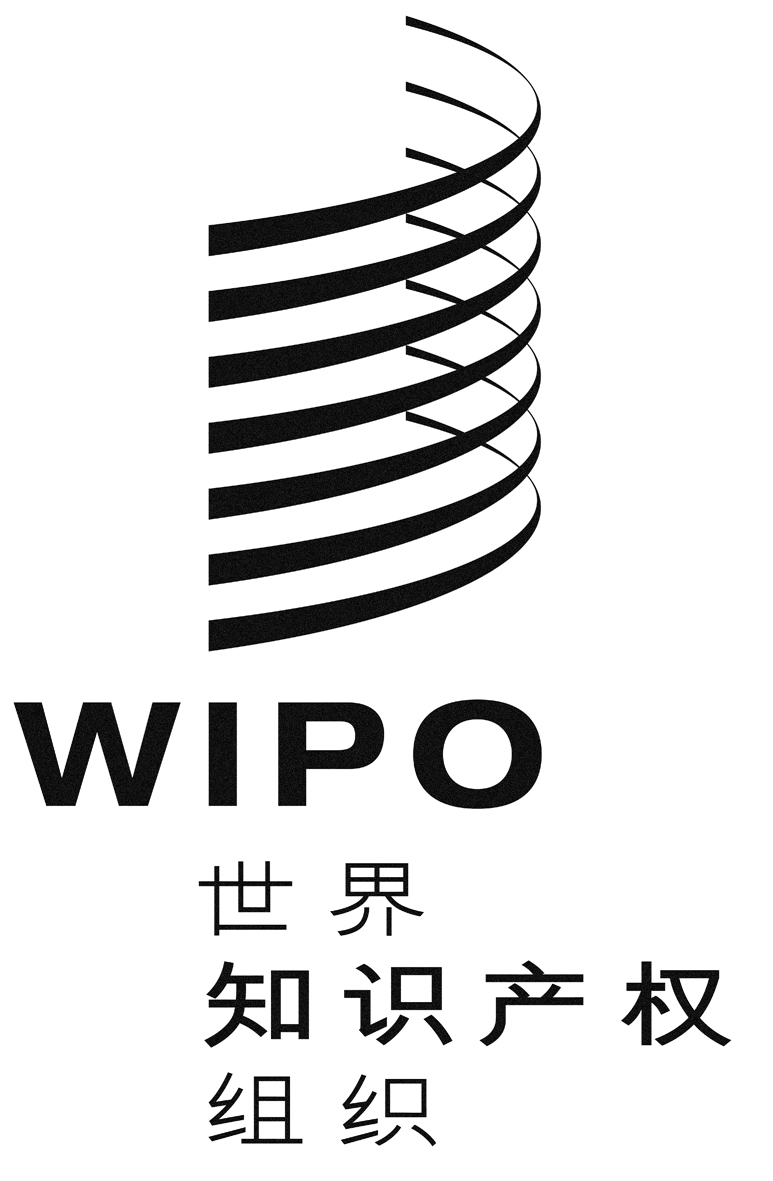 CWO/GA/48/13WO/GA/48/13WO/GA/48/13原 文：英文原 文：英文原 文：英文日 期：2016年9月28日  日 期：2016年9月28日  日 期：2016年9月28日  